CATHOLIC LIFE AND RELIGIOUS EDUCATION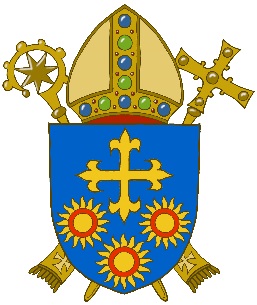 PARENTS AND CARERS QUESTIONNAIREFor each of the statements below, please tick the box which best reflects your views in relation tothe schoolMy child/ren is/are in year/s	________________If you wish to make a comment on any of the above areas please write on the back of this questionnaire.  Please do not refer to individual members of staff by name.Parent’s/Carer’s name: ___________________________Date: ______________Thank you for taking the time to fill in this questionnaire.School:                                                                                 Please tick                                                                                 Please tickStronglyAgreeAgreeDisagreeStronglyDisagreeDon’tKnow1My child enjoys being at this Catholic school  2I am happy with the values and attitudes that the school teaches3I am made to feel welcome in the school4The school seeks the views of parents/carers and takes account of their suggestions and concerns5The school gives me a clear understanding of what is taught in Religious Education6The school enables my child/ren to enjoy and achieve a good standard of work in Religious Education7The school keeps me well informed about my child(ren)’s progress in Religious Education